山东数字经济观察（第22期）主办单位：山东省工业和信息化厅编辑：山东省科学院情报研究所  2022年9月1日-9月30日重点资讯头条：国务院印发支持山东深化新旧动能转换推动绿色低碳高质量发展的意见摘要：日前，国务院印发《关于支持山东深化新旧动能转换推动绿色低碳高质量发展的意见》（以下简称《意见》），支持山东在深化新旧动能转换基础上，着力探索转型发展之路，进一步增强区域发展活力动力，努力建设绿色低碳高质量发展先行区。《意见》明确了深化新旧动能转换、推动绿色低碳转型发展、促进工业化数字化深度融合、深入实施黄河流域生态保护和高质量发展战略等发展导向，提出了到2027年、2035年的发展目标，并部署了七个方面的主要任务。新闻来源：山东省人民政府 http://www.shandong.gov.cn/art/2022/9/3/art_97560_553474.html 聚焦：山东省委全面深化改革委员会召开会议 审议《关于深化改革创新促进数字经济高质量发展的若干措施》等文件 摘要：9月29日，省委全面深化改革委员会召开会议，深入学习贯彻习近平总书记在中央全面深化改革委员会会议上的重要讲话精神，审议有关改革文件，研究部署下一步工作。省委书记、省委全面深化改革委员会主任李干杰主持会议并讲话。会议审议了《关于省属企业在完善公司治理中加强党的领导的意见》《关于促进共同富裕集成化改革的若干措施》《关于深化改革创新促进数字经济高质量发展的若干措施》《关于深入推动山东高等教育高质量发展的若干措施》《党的十八大以来山东省全面深化改革工作情况》。新闻来源：山东政事 https://mp.weixin.qq.com/s/10msEAmnjz8iKEyxYoUEsg 关注：周乃翔主持召开省政府常务会议 研究先进制造业强省建设等工作 摘要：9月18日，省委副书记、省长周乃翔主持召开省政府常务会议，研究先进制造业强省建设、平台经济发展、沿黄县（市、区）高质量发展、济南新旧动能转换起步区建设发展等工作。会议强调，要深入贯彻落实习近平总书记关于制造强国战略重要论述，狠抓企业培育、人才引育、数字赋能、品牌打造、产业链培育等关键环节，推动先进制造业强省建设不断取得新突破。要深化5G、大数据、人工智能、边缘计算等技术的创新应用，加快推进石化、钢铁、有色金属等重点行业数字化转型，持续提升全省制造业核心竞争力。新闻来源：山东省人民政府 http://www.shandong.gov.cn/art/2022/9/18/art_97560_556223.html 重磅：2022世界先进制造业大会开幕 推进制造业迈向全球价值链中高端 摘要：近日，2022世界先进制造业大会在济南开幕。作为大会的重要组成部分，3场综合性会议活动、7场平行论坛在3天时间内陆续举行，通过高峰论坛、高端对话、展览展示等多种形式，促进制造业技术、人才、资金、项目的对接交流。其中，围绕制造业数字化转型路径，制造业数字化转型高峰论坛邀请产业主管部门领导、权威专家、领航企业代表展开深入交流。新闻来源：山东工信 https://mp.weixin.qq.com/s/Bq9r2T280wSBAyMMt7GU7w 动态：山东省工业软件产业联盟正式成立 摘要：9月1日，2022世界先进制造业大会举行软件赋能制造业创新发展高峰论坛，由工业软件头部企业、高校、科研院所以及国内知名咨询机构共同组成的山东省工业软件联盟正式成立。联盟将面向全国汇聚“政产学研金服用”产业链上下游资源优势，破解关键软件“卡脖子”难题，探索工业软件产业化路径，构建工业软件创新体系，培育良性发展生态，助力实施高端软件名城、名园、名企、名品“四名”行动，做大做强软件产业。新闻来源：大众日报https://baijiahao.baidu.com/s?id=1742733934431531584&wfr=spider&for=pc 热点：我省首届数字变革创新大赛开幕 摘要：近日，山东省首届数字变革创新大赛在济南开幕。大赛由省总工会、省委网信办、省工业和信息化厅等单位联合举办。大赛分为创新创意类、技术技能类、重点工程类三类，设有数字治理、数字生活、数字基建、智慧社区、人工智能、区块链、网络安全、工业互联网、大数据技术、信息通信网络、大数据分析、5G基站建设维护等12个赛道。新闻来源：大众网 http://paper.dzwww.com/dzrb/content/20220909/Articel02005MT.htm 焦点：我省发布《山东省区域数字经济发展水平评估报告》 摘要：近日，在济南举办的2022世界先进制造业大会软件赋能制造业创新发展高峰论坛上，我省首次发布《山东省区域数字经济发展水平评估报告（2021-2022年）》。报告围绕新型基础设施、数字产业化、产业数字化和发展环境四个维度,全面反映了省内16市数字经济发展的基本情况和趋势特点，为各市聚力推动数字经济“重点突破”发挥重要参考作用，引导数字经济高质量、跨越式发展。新闻来源：山东工信 https://mp.weixin.qq.com/s/Xei_jppewoBbIuUjnvhO1w 推荐：2022世界人工智能大会在上海开幕  摘要：近日，2022世界人工智能大会在上海开幕，围绕“智联世界 元生无界”这一主题，行业专家、相关企业等就智能机器人、未来出行、城市管理等热点议题展开交流探讨。大会会期3天，展区面积15000平方米，参展企业200余家。新闻来源：工信微报https://mp.weixin.qq.com/s/mpO10-wioIDYvVFAEJ7Eog 资讯：工信部组织开展2022年移动物联网应用典型案例征集活动 摘要：工业和信息化部近日印发通知，组织开展2022年移动物联网应用典型案例征集活动，案例征集面向四个重点方向：一是围绕智能家居、网联汽车、智能穿戴等领域的生活智慧化应用；二是围绕智慧农业、智能工厂、智慧医疗等领域的产业数字化应用；三是围绕智慧消防、环保监测、智能表计等领域的治理智能化应用；四是基于NB-IoT、4G、5G多网协同创新应用。通过遴选一批技术先进、成效突出、应用前景良好的移动物联网应用案例，发挥典型作用，进一步提升移动物联网应用广度和深度。新闻来源：工信微报 https://mp.weixin.qq.com/s/FWAw8WHpjGohWQJDTmW8XA 解读：工信部印发《5G全连接工厂建设指南》 摘要：近日，工业和信息化部印发《5G全连接工厂建设指南》，提出“十四五”时期，主要面向原材料、装备、消费品、电子等制造业各行业以及采矿、港口、电力等重点行业领域，推动万家企业开展5G全连接工厂建设，建成1000个分类分级、特色鲜明的工厂，打造100个标杆工厂，推动5G融合应用纵深发展。新闻来源：工信微报https://mp.weixin.qq.com/s/QPbspYCNL6T0LVDKlrjjUA 要闻：2022年“5G+工业互联网”现场工作会在宁波召开 摘要：2022年9月4日，工业和信息化部在浙江宁波召开“5G+工业互联网”现场工作会。会议以“5G全连接工厂”为主题，着力推动各地区、各行业加快建设5G全连接工厂，为产业数字化转型再添新动力。会议发布《5G全连接工厂建设指南》，对5G全连接工厂建设提出了总体要求，明确了建设内容和建设路径，为各地方、各行业开展建设提供了指引。新闻来源：工信微报 https://mp.weixin.qq.com/s/ITVmVEfaFNMeXDY7V6X0Fg  动态：十年来我国加快制造业数字化网络化智能化发展工作情况 摘要：工业和信息化部近日举行“新时代工业和信息化发展”系列新闻发布会第六场，主题是“加快制造业数字化网络化智能化发展”，介绍了党的十八大以来我国推动制造业数字化转型、发展智能制造和工业互联网等方面工作情况。党的十八大以来，以习近平同志为核心的党中央作出了建设制造强国、网络强国的重大战略决策，将加快传统产业转型升级，推动经济高质量发展摆在更加突出和更加重要的位置。十年来，我国制造业数字化网络化智能化发展加速推进、总体态势持续向好。新闻来源：工信微报 https://mp.weixin.qq.com/s/8LFQJlcgz7XthOtwVtHjKw 时事：工信部发布60个建材工业智能制造数字转型典型案例 摘要：近日，经地方推荐、专家评审，工业和信息化部原材料工业司发布2022年60个建材工业智能制造数字转型典型案例，涵盖信息技术供应商、系统解决方案、工业互联网场景、工业APP、智能工厂、数字矿山、单项应用等7个方向。发布案例是为了落实《建材工业智能制造数字转型行动计划（2021-2023年）》，在行业内形成一批可复制、可推广的成果，宣传推广经验做法，推动建材工业与新一代信息技术在更广范围、更深程度、更高水平上实现融合发展。这些案例具有一定的代表性，为建材工业智能制造提供了有益探索。新闻来源：工信微报 https://mp.weixin.qq.com/s/x_CKYZgiz5L8gN3nftTdsg 观察：2022年中国大数据产业发展指数报告 正式发布摘要：9月15日，首届“西部数谷”算力产业大会在宁夏举行。会上，北京大数据研究院联合大数据分析与应用技术国家工程实验室、北京治数科技有限公司共同发布2022年中国大数据产业发展指数报告。研究团队在2020年、2021年连续发布大数据产业发展指数的基础上，深入调研了各地大数据政策环境、大数据产业和企业发展状况，基于自身企业库中收录的7472家大数据企业数据和相关合作方数据，对全国31个省级行政区（不包含港澳台地区）和150个重点城市的大数据产业发展情况进行综合评估。新闻来源：数据观https://mp.weixin.qq.com/s/p6XWO9gLUg2g0kFwPf0ZdA 地方动态济南：持续推进工业强市战略 摘要：9月27日，济南市召开中共济南市委“山东这十年·济南”主题新闻发布会。会上获悉，党的十八大以来，济南坚定不移实施工业强市战略，着力提升规划引领水平、政策支持力度和服务企业质效，加快构筑集聚集群集约、高端高质高效、专业专注专长的现代工业产业体系，先进制造业和数字经济发展水平双双迈入国家一线城市前列。全市规上工业企业数量由1417家增长到2548家，工业大类产品由142种增加到近300种。 新闻来源：海报新闻https://hb.dzwww.com/p/pfKDMWYaxb.html?f=00000v&r=ThB4 青岛：发展虚拟现实 助力数字经济 摘要：9月22日，2022国际虚拟现实创新大会在青岛国际会议中心开幕。与会嘉宾围绕元宇宙、虚拟现实产业前沿引领技术、典型场景应用等分享真知灼见，推动各方洽谈合作。会上，山东省虚拟现实产业联盟和青岛市虚拟现实产业园揭牌。大会由省工业和信息化厅、青岛市人民政府主办，共设置主论坛、“星鲨杯”全球虚拟现实内容大赛颁奖典礼、5个平行分论坛三部分，致力于整合优势资源，加快推动青岛虚拟现实产业发展。新闻来源：大众网https://baijiahao.baidu.com/s?id=1744689523453354122&wfr=spider&for=pc 枣庄：市政府与山东移动签订“数字枣庄”战略合作协议摘要：9月7日，“数字枣庄”战略合作协议签约暨“城市大脑”发布仪式在开元凤鸣山庄举行。市委书记陈平出席仪式并致辞。会上获悉，近年来，枣庄市大力推进数字强市建设，深化数字技术与实体经济融合发展，数字经济呈现出蓬勃活力和无限潜能。此次与山东移动达成战略合作，在政务、产业和民生信息化、数字化、智能化等方面深度对接，为枣庄“工业强市、产业兴市”注入强劲数字动能。新闻来源：人民融媒体https://baijiahao.baidu.com/s?id=1743389983276396425&wfr=spider&for=pc 潍坊：加快布局“数字”新赛道 摘要：近年来，潍坊市立足自身产业、资源、区位等方面优势，不断寻求发展数字经济的突破口，抢抓数字化新风口，推进数字强市建设。一是通过“数字+企业”，加速孕育新业态新模式；二是通过“数字+农业”，开创智慧农业新局面；三是通过“数字+民生”，让数字红利惠及群众。新闻来源：大众网http://sd.dzwww.com/kjww/202209/t20220913_10806104.htm 泰安：数字经济产业链联合授信正式启动 摘要：9月16日，泰安市数字经济产业链举行联合授信银企签约仪式。会上获悉，数字经济产业链整链联合授信，丰富了联合授信管理下的银企合作模式，有效推动了辖区银行机构融入地方经济发展大局。全市各级各部门单位要以此次签约为契机，更好发挥政府职能作用，调动市场主体作用，不断优化金融生态环境，督促跟进落实合作内容，全力支持金融机构稳健发展。新闻来源：海报新闻https://hb.dzwww.com/p/p7Wskn2dWGf.html?f=00000v&r=g99D 威海：298个基础设施“七网”项目加速推进 摘要：2022年，对照全省“十大扩需求”安排部署，威海共筛选确定了298个基础设施“七网”项目，总投资超过5200亿元。其中，新型基础设施网的建设不断推进，“数字经济”加速布局。目前，全市在工业、教育、政务、医疗、电力等多个行业领域打造5G典型应用场景20余个，10个企业项目获评山东省5G试点示范，宝威新材料建起行业“5G+工业互联网”智能工厂，“无人工厂”已成为现实。新闻来源：海报新闻https://hb.dzwww.com/p/p3qzD9RTEGd.html?f=00000v&r=nw7N 日照：市政府与浪潮集团签署战略合作协议 摘要：9月15日，浪潮集团与日照市人民政府签署战略合作协议。根据协议，浪潮集团将与日照市共同成立数字产业公司，以此为载体扎根日照、服务日照，围绕数字基础设施、数字经济、数字政府、数字社会等多领域深化务实合作，为日照数字强市建设作出积极贡献。新闻来源：闪电新闻https://baijiahao.baidu.com/s?id=1744044945980552302&wfr=spider&for=pc 临沂：5G智慧化工园区投入使用 摘要：中国移动山东公司临沂分公司联合临沭开发区管委会共同打造临沂本地首个5G智慧化工园区，并于2022年投入使用。作为中国移动自主创新研发的全国首批“边缘云网一体化”集成试点，该平台包含5G全方位园区安防、5G可视化智慧调度、5G有毒有害气体预警、5G+智慧安监4大应用场景，利用5G、AI、物联网等技术实现园区多维度24小时智能监控，为园区提供安全稳定高效的软环境。新闻来源：大众网http://linyi.dzwww.com/lysh/202209/t20220905_10772057.htm 德州：召开全市制造业数字化转型现场会摘要：为深入贯彻落实先进制造业强市建设暨优化营商环境、“双招双引”动员大会精神，推动全市制造业数字化转型升级，9月14日，德州市制造业数字化转型现场会暨“百名首席数字服务官进千企”活动启动仪式召开。会上启动“百名首席数字服务官进千企”活动，开展数字化转型升级专题培训会，并进行数字化转型典型案例分享。新闻来源：德州市人民政府http://www.dezhou.gov.cn/n42860412/n42860999/n42861191/c75529911/content.html 滨州：召开“5G+移动云+企业数字化能力提升”专项培训活动 摘要：近日，由滨州市科学技术局指导，滨州科技创新联合会主办，中国移动山东公司滨州分公司承办的“5G+移动云+企业数字化能力提升”专项培训活动在滨州移动生产调度中心召开。活动现场作“5G赋能‘千行百业’”“移动云-算力无所不及”等主题培训。会后，与会来宾参观滨州移动5G边缘云机房、滨州渤海活塞有限公司5G智慧工厂，实地感受5G赋能企业数字化能力提升成果。下一步，滨州移动将积极发挥“央企+属地”优势，推动5G、移动云技术融合创新发展，更好地为滨州市政府、企业提供“连接+算力+能力”的新型信息服务，助力滨州市数字化转型升级。新闻来源：海报新闻https://hb.dzwww.com/p/p5vkXv8VWG9.html?f=00000v&r=3sqJ 菏泽：举办数字经济与新一代信息技术产业发展论坛 摘要：9月15日，由山东省科协、菏泽市人民政府、中国软件行业协会主办，菏泽市科协、山东省大数据研究会等承办的山东省第五届新旧动能转换国家战略数字经济与新一代信息技术产业发展论坛暨项目推介对接会在菏泽举办。会上，相关专家学者以推动数字经济和实体经济紧密结合、北斗+5G融合与数字经济、数字经济背景下的元宇宙发展趋势、科技助力制造业占领“智”高点等为主题，作了主旨报告。论坛现场发布近百项信息技术产业项目并进行项目对接，会上同步举行科技合作签约仪式。新闻来源：齐鲁壹点https://baijiahao.baidu.com/s?id=1744114562411291426&wfr=spider&for=pc 济南章丘区：坚持工业强区战略不动摇 摘要：9月13日，济南市委、市政府召开“勇当排头兵 建设强省会”济南市喜迎二十大主题系列新闻发布会章丘专场。发布会以“牢记嘱托走在前 济东强区开新局”为主题，聚焦章丘区十年发展情况展开介绍并回答记者提问。会上获悉，章丘区系统推进产业建链育群，梳理整合汽车、机械装备、新材料、食品医药包装、建工建材、数字经济六大产业链条，一链一策制定发展路径，明水经开区医药及防护用品产业集群获省特色产业集群综合评价第一位。新闻来源：海报新闻https://hb.dzwww.com/p/p9M2eEE31G9.html?f=00000v&r=kHPK 烟台龙口市：市政府与烟台联通签署数字强市战略合作协议 摘要：近日，“2022华为·龙口城市智能体与产业大会”在龙口市举行。会上，市政府与烟台联通签署数字强市战略合作协议。根据协议，双方将携手共同落实“网络强国”战略，统筹推进“新型基础设施”建设，构建系统完备、高效实用、智能绿色、安全可靠的现代化基础设施体系，构筑坚实的数字化转型基座；建设龙口市级工业互联网平台，打造一批工业互联网应用和企业上云示范标杆，共同推进企业数字化转型及“两化”深度融合。新闻来源：海报新闻https://hb.dzwww.com/p/p31QWTlO34.html?f=00000v&r=UWPO 济宁高新区：聚力打造智能终端产业园 提升招商引资成效 摘要：济宁高新区智能终端产业园是济宁高新区聚焦培育“231”先进制造业集群，按照“园区化聚集、规模化发展”的原则，重点打造的数字经济园区。主导产业为大数据（软件及系统集成）+物联网（智能终端制造）。近年来，产业园推行开发建设和营运一体化的管理运行模式，先后荣获国家软件产业国际创新园、国家级光电特色产业基地、山东省信息技术产业基地、山东省2020年十大重大招商项目、山东省省级数字经济园区等荣誉，现已成为济宁高新区智能制造产业革新升级重要驱动引擎。新闻来源：海报新闻https://hb.dzwww.com/p/p55WpyPSe.html?f=00000v&r=Y2IJ 他山之石上海市：发布促进人工智能产业发展条例 摘要：9月22日，《上海市促进人工智能产业发展条例》（以下简称《条例》）经上海市十五届人大常委会第四十四次会议表决通过。《条例》包括总则、基本要素与科技创新、产业发展、应用赋能、产业治理与安全、附则等六章共七十二条，将于2022年10月1日起施行。新闻来源：中国经济时报https://www.cet.com.cn/dfpd/yqdt/3249967.shtml 上海市：发布《数都上海2035》摘要：日前，上海市数字化办正式发布《数都上海2035》白皮书。这是上海推进城市数字化建设的阶段性旗舰成果。该白皮书在上海市数字化办指导下，由上海市城市数字化转型应用促进中心主编，埃森哲与浦发银行作为上海城市数字化转型课题合作伙伴联合编撰。白皮书深入解读了上海全面推进城市数字化转型的重要意义、内涵目标、建设领域、行动原则，全方位勾勒上海未来的转型方向，明确了8大领域、34项具体行动建议。新闻来源：上海市人民政府 https://www.shanghai.gov.cn/nw31406/20220831/6b90c26f600c41398c85b695371f3597.html 安徽省：发布加快发展数字经济行动方案（2022—2024年） 摘要：近日，安徽省人民政府办公厅正式印发《加快发展数字经济行动方案（2022—2024年）》（以下简称“《方案》”），立足省情实际，结合全省已有产业基础，着重对数字经济的产业发展相关部分进一步细化，从科技创新、产业数字化、数字产业化、数字基础设施和数据要素价值方面提出五大行动，多措并举不断做强做优做大全省数字经济。新闻来源：安徽省人民政府https://www.ah.gov.cn/zwyw/ztzl/tdgzlfzdysdgjz/zcjd/zc/554168831.html 河南省：出台大数据产业发展行动计划 摘要：河南省政府办公厅近日印发《河南省大数据产业发展行动计划（2022—2025）》，提出以释放数据要素价值为导向，夯实数字基础设施，培育数据要素市场，提升产业发展水平，深化融合创新应用，统筹产业发展与安全，加快构建“底座牢固、资源富集、创新活跃、应用繁荣、治理有序”的现代化大数据产业体系，目标是到2025年，基本建成全国领先、中部领跑的数据要素高效配置先导区、大数据产业创新发展区、大数据融合应用示范区。新闻来源：中华人民共和国中央人民政府http://www.gov.cn/xinwen/2022-09/22/content_5711128.htm 河南省：发布元宇宙产业发展行动计划 摘要：近日，河南省人民政府办公厅印发《河南省元宇宙产业发展行动计划（2022—2025年）》（以下简称《行动计划》），河南将抢抓机遇，布局元宇宙产业发展。《行动计划》提出，建设元宇宙产业研究院、制造业创新中心、重点实验室、工程研究中心和技术创新中心等创新载体。发挥嵩山实验室、信大先进技术研究院等研发机构和重点骨干企业工程研究中心等创新平台引领作用，对扩展现实（增强现实/虚拟现实/混合现实）、数字资产、数字孪生、脑机接口、三维建模等关键技术进行协同攻关，推动创新成果转化。新闻来源：数据观https://mp.weixin.qq.com/s/ZL0zebmVKEOGpi4s4CB9AQ  湖北省：发布数字经济强省三年行动计划摘要：近日，《湖北数字经济强省三年行动计划（2022-2024年）》（以下简称《行动计划》）发布。《行动计划》围绕数字产业化、产业数字化、数据价值化、治理数字化、数字新基建和生态构建等领域，实施六大行动，加快关键要素协同联动、加快进行全省数字经济发展布局，努力打造全国数字经济发展高地。新闻来源：湖北省经济和信息化厅https://jxt.hubei.gov.cn/fbjd/zc/gfxwj/202209/t20220914_4306748.shtml 甘肃省：出台40条措施 推进东数西算摘要：为贯彻落实党中央、国务院关于加强新型基础设施建设的决策部署，近日，甘肃省人民政府办公厅印发《关于支持全国一体化算力网络国家枢纽节点（甘肃）建设运营若干措施的通知》。文件提出，从要素供给、人才支撑、资金支持、服务保障等多方面入手，加快推进全国一体化算力网络国家枢纽节点（甘肃）建设，引导数据中心合理布局，支撑甘肃省数字经济发展。新闻来源：中华人民共和国国家发展和改革委员会https://www.ndrc.gov.cn/xwdt/ztzl/dsxs/gzdt5/202209/t20220923_1336053.html?code=&state=123  广东深圳市：发布数字经济产业促进条例摘要：日前，深圳市第七届人民代表大会常务委员会第十一次会议通过了《深圳经济特区数字经济产业促进条例》（以下简称《条例》），自2022年11月1日起实施。《条例》具体内容包括：夯实数字基础设施、培育数据要素市场、加强数字技术创新、推动数字经济产业集聚、丰富数字化应用场景、深化国内国际开放合作、强化支撑保障体系。新闻来源：数据观https://mp.weixin.qq.com/s/hxpF2bJfd9tPNGwBwa2o8A 广东深圳市：《深圳经济特区人工智能产业促进条例》正式公布摘要：近日，《深圳经济特区人工智能产业促进条例》（下称《条例》）在市人大常委会官网上全文公布，自2022年11月1日起实施。《条例》提出探索建立与人工智能产业发展相适应的产品准入制度，规定对于国家、地方尚未制定标准但符合国际先进产品标准或者规范的低风险人工智能产品和服务，允许通过测试、试验、试点等方式开展先行先试。新闻来源：深圳新闻网https://www.sznews.com/news/content/2022-09/07/content_25355723.htm  企业风采山东锋士信息技术有限公司山东锋士信息技术有限公司是省水利厅水发集团控股的国家级高新技术企业，是山东省水利、农业行业自动化、信息化和智慧化的领军企业，是山东省水利信息化唯一技术支撑单位。公司实行集团化发展模式，在国内成立了多个分公司及办事处，服务内容涵盖智慧水利、智慧农业、农业灌溉领域，涉及信息及自动化技术与产品研发、工程设计、产品制造、工程实施、智慧灌溉云服务、智慧水利云服务、系统运维整个流程。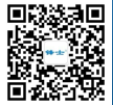 山东顺国电子科技有限公司山东顺国电子科技有限公司是省财政厅旗下的省属大型国有企业山东省财金资本有限公司投资组建的国家级高新技术企业。公司专业从事技术研发和应用，是国内领先的军民融合与信息技术服务商。公司自主研发了具有技术领先优势的人防可视化互联平台、大数据平台等软件；构建了占有私有云基础服务关键入口的产品体系；组建了“标准＋技术＋行业”核心团队。公司参与制订省级地方标准DB37_T 3483-2019《人民防空可视化互联平台功能要求》，主导制定省级人防大数据数据标准，大数据平台产品成为省、市、县三级人防大数据平台。公司积极推动国家人防大数据数据标准制定，成果已在全国人防行业推广。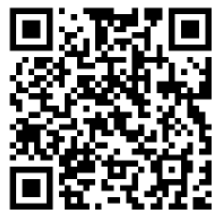 